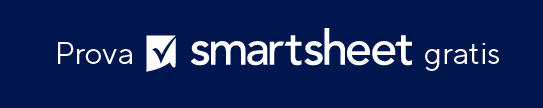 LISTA DI CONTROLLO DEGLI OBIETTIVI STRATEGICICreazione e garanzia del valore strategico del programmaEcco una lista di controllo per aiutarti a creare programmi che si concentrino sugli obiettivi strategici di un'organizzazione.Valuta le esigenze strategicheValuta le aree della tua organizzazione in cui processi, prodotti o servizi importanti non sono allineati agli obiettivi strategici della tua organizzazione.Formula il programma più adattoImmagina e formula un programma che possa aiutare la tua organizzazione a realizzare questo allineamento.Stabilisci i giusti obiettiviStabilisci obiettivi e finalità misurabili per tale programma in modo da poter valutare se stanno migliorando l'allineamento. Assicurati che gli obiettivi e le finalità siano realistici e raggiungibili e che si concentrino sulla strategia e sui risultati aziendali complessivi, non su deliverable incrementali.Esegui una valutazione continuaAssicurati di valutare il programma e i suoi obiettivi in tutto il programma, in modo continuo o a brevi intervalli regolari. Non puoi aspettare troppo a lungo per valutare programmi e obiettivi perché serviranno degli aggiustamenti con l'avanzare del programma.Formula il programma più adattoImmagina e formula un programma che possa aiutare la tua organizzazione a realizzare questo allineamento.DICHIARAZIONE DI NON RESPONSABILITÀQualsiasi articolo, modello o informazione sono forniti da Smartsheet sul sito web solo come riferimento. Pur adoperandoci a mantenere le informazioni aggiornate e corrette, non offriamo alcuna garanzia o dichiarazione di alcun tipo, esplicita o implicita, relativamente alla completezza, l’accuratezza, l’affidabilità, l’idoneità o la disponibilità rispetto al sito web o le informazioni, gli articoli, i modelli o della relativa grafica contenuti nel sito. Qualsiasi affidamento si faccia su tali informazioni, è pertanto strettamente a proprio rischio.